(REPLACE WITH YOUR COMPANY NAME)2019 Small Business of the Year APPLICATION
Award Sponsored by 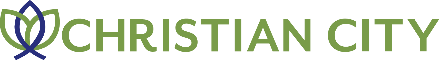 Award Objective: To recognize and honor small businesses who have demonstrated exemplary planning, operations and community involvement.Organization Information:Name of Applicant: ______________________________________________________________________________Title: __________________________________________________________________________________________Company/Organization: ___________________________________________________________________________Address: _______________________________________________________________________________________City: _________________________________________ State:__________________ Zip: ______________________Email: _________________________________________________________________________________________Criteria: Must be a current Chamber member for a minimum of one year.Must be a chamber member in good standing.Business must be in operation for a minimum of (3) three years, beginning January 1, 2017.Must be a for-profit business.Cannot have won this award in the past three years.Must have between 1-50 employees.Submission should be typed and submitted with this form.  Consider the following questions in your entry summary: (10 pts) How long has your company/organization been established? Give a brief history of the organization, the form of business (sole proprietorship, partnership, home-based business, and corporations) and its stated goals. (30 pts) Please provide the percentage of annual growth in the business as measured by sales, profits, market shares or other key metrics.  (30 pts) Describe the economic impact/effect the business has had on the industry, community, jobs created, etc. In what ways does the business support the community? (Give specific examples) (30 pts) Describe the vision for the future of your business. Add any other details, information, or supporting materials about the business that demonstrates exemplary planning, operations, and community involvement. ------------------------------------------------------------------------------------------------------------------------------------------DEADLINE for Application Submission – Monday, December 9, 2019; 3:00 p.m. Submit via email:  Jadea@fayettechamber.org; Subject line: 2019 Small Business of the Year SUBMISSIONThe winner will be announced at the Fayette Chamber Annual Awards Celebration, on Thursday, January 23, 2020.